Paasprogramma 2019 ‘Ik leef en gij zult leven’WelkomSamenzang: Psalm 22:1Mijn God, mijn God, waarom verlaat Gij mij,
En redt mij niet, terwijl ik zwoeg en strij',
En brullend klaag in d' angsten die ik lij'?
Dus fel geslagen?
't Zij ik, mijn God, bij dag moog' bitter klagen.
Gij antwoordt niet; 't Zij ik des nachts moog' kermen.
Ik heb geen rust, ook vind ik geen ontfermen,
In mijn verdriet.GebedSchriftlezing: Joh. 19:17-3017 En Hij, dragende Zijn kruis, ging uit naar de plaats, genaamd Hoofdschedelplaats, welke in het Hebreeuws genaamd wordt Golgotha;18 Alwaar zij Hem kruisten, en met Hem twee anderen, aan elke zijde een, en Jezus in het midden.19 En Pilatus schreef ook een opschrift, en zette dat op het kruis; en er was geschreven: JEZUS, DE NAZARENER, DE KONING DER JODEN.20 Dit opschrift dan lazen velen van de Joden; want de plaats, waar Jezus gekruist werd, was nabij de stad; en het was geschreven in het Hebreeuws, in het Grieks, en in het Latijn.21 De overpriesters dan der Joden zeiden tot Pilatus: Schrijf niet: De Koning der Joden; maar, dat Hij gezegd heeft: Ik ben de Koning der Joden.22 Pilatus antwoordde: Wat ik geschreven heb, dat heb ik geschreven.23 De krijgsknechten dan, als zij Jezus gekruist hadden, namen Zijn klederen, (en maakten vier delen, voor elken krijgsknecht een deel) en den rok. De rok nu was zonder naad, van boven af geheel geweven.24 Zij dan zeiden tot elkander: Laat ons dien niet scheuren, maar laat ons daarover loten, wiens die zijn zal; opdat de Schrift vervuld worde, die zegt: Zij hebben Mijn klederen onder zich verdeeld, en over Mijn kleding hebben zij het lot geworpen. Dit hebben dan de krijgsknechten gedaan.25 En bij het kruis van Jezus stonden Zijn moeder en Zijner moeders zuster, Maria, de vrouw van Klopas, en Maria Magdalena.26 Jezus nu, ziende Zijn moeder, en den discipel, dien Hij liefhad, daarbij staande, zeide tot Zijn moeder: Vrouw, zie, uw zoon.27 Daarna zeide Hij tot den discipel: Zie, uw moeder. En van die ure aan nam haar de discipel in zijn huis.28 Hierna Jezus, wetende, dat nu alles volbracht was, opdat de Schrift zou vervuld worden, zeide: Mij dorst.29 Daar stond dan een vat vol ediks, en zij vulden een spons met edik, en omlegden ze met hysop, en brachten ze aan Zijn mond.30 Toen Jezus dan den edik genomen had, zeide Hij: Het is volbracht! En het hoofd buigende, gaf den geest.Samenzang: Psalm 89:16Maar ach, mijn God, waar blijkt Uw trouw nu, waar Uw eer?
Gij stoot en werpt, vergramd, thans uw Gezalfde neer.
Gij schijnt niet van 't verbond met Uwen knecht te weten,
Zijn kroon, ontheiligd, ligt ter aarde neergesmeten;
Zijn sterke muren zijn door 's vijands macht verbroken,
Zijn vestingen verwoest en in het stof gedoken.Opzeggen ‘Begrafenis’Te zingen op de melodie van Psalm 134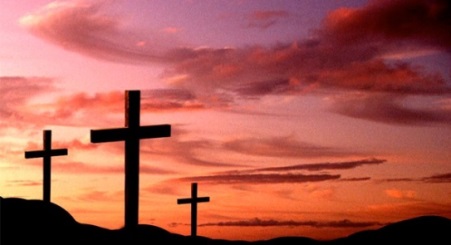 Op Goede vrijdag aan het kruisOp Golgotha, zo ver van Huis.Hing Hij daar in het groot gemis,Van Vader, in de duisternis.Zo streed Hij Zijne strijd alleenO, richt het zielsoog daar toch heen!Ontdaan van heerlijkheid en prachtMaar, hoor Zijn stem: ‘Het is volbracht!’Zie Jozef loopt nu naar het kruis.Ook Nicodemus ging van huis.Zij beiden nemen Jezus af.En dragen Hem naar Jozefs graf.Zo lopen ze eerbiedig voort,Dwars door hun pijn en vragen gloortDe liefde die uit ‘t bloedend hart,Toch hoger stijgt dan al hun smart.Zij gingen ‘t graf nu binnenin.En wonden Hem in linnen in.En legden Hem daar zachtjes neerEen dode Jezus, toch hun Heer’!Samenzang: Psalm 40:4Brandofferen, noch offer voor de schuld,
Voldeden aan Uw eis, noch eer.
Toen zeid' ik: "Zie, ik kom, o Heer';
De rol des boeks is met Mijn Naam vervuld,
Mijn ziel, U opgedragen,
Wil U alleen behagen.
Mijn liefd' en ijver brandt;
Ik draag Uw heilge wet,
Die Gij den stervling zet,
In 't binnenst' ingewand."Opzeggen ‘Begrafenis’Te zingen op de melodie van Psalm 134Eens was ’t Maria die Hem wond,In doeken, ’t was om onze zond’en legde in de kribbe neer,Immanuel, het was haar Heer’!De specerijen geurden sterkHet was de geur van liefdewerk!Ook zagen dit de vrouwen aan,Met Jezus was hun hoop vergaan.Voor hen was alles nu mislukt,Zij strompelden, het hoofd gebuktHet hart vol smart, de geest bedrukt.Hun uitzien was terneer gedrukt.Maar waar het droeve hart bezweek,En nergens nu nog uitkomst bleek,Lag Jezus, waar de doodsklok luidt.Te wachten op het woord: Kom uit!Het staat in d’ Evangelieblaan:’t was bijna Sabbat: die kwam aan!Als lichtstraal in de duisternis,Een bode van Verrijzenis!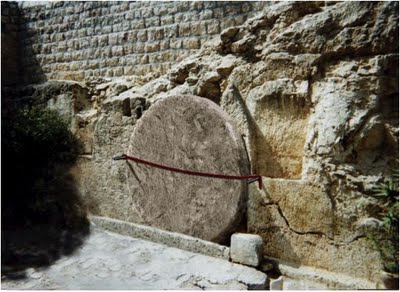 En op de Stille zaterdagGedenken wij hoe Jezus lag.Het graf daardoor geheiligd heeftVoor ieder die uit Jezus leeft.De dood is van zijn kracht ontdaan,De dood gedood: door Hem voldaan!De dood is nu een poort voortaanWaardoor Gods kind’ren binnengaan.Samenzang: Psalm 118:1Laat ieder 's Heeren goedheid loven;
Want goed is d' Oppermajesteit:
Zijn goedheid gaat het al te boven;
Zijn goedheid duurt in eeuwigheid!
Laat Isrel nu Gods goedheid loven,
En zeggen; "Roemt Gods majesteit;
Zijn goedheid gaat het al te boven;
Zijn goedheid duurt in eeuwigheid!"Opzeggen ‘Opstanding’ Te zingen op de melodie van Psalm 95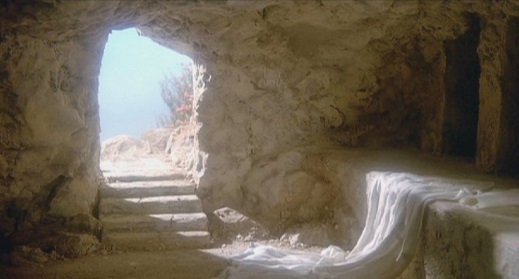 Want straks dan is het Pasen weer!Het feest van d’ opgestane Heer,Hij is de Vorst van ‘t nieuwe levenDat leven straalt van heerlijkheidHet duurt tot in de eeuwigheid.Dat leven wil Hij zondaars geven.Plots schudde in de hof de grondDe wachter schrok, hoe vast hij stond,En rende weg, door angst gedreven.Een engel kwam toen naar het graf.En wentelde de steen snel af.Zie: Jezus leeft, de Vorst van ’t leven!De vrouwen in hun groot verdriet,Zij wisten van dit alles niet.En gingen, nu ’t begon te lichten,Op weg in schemerduisternisVanuit hun leegte en gemisVervullend al hun liefdesplichten.Maar wie zal toch die grote steenVerplaatsen? Nee, daar is er geenDie toegang tot het graf kan gevenMaar zie: de steen is weggehaald!Een engel is hier neergedaaldEn spreekt: ik weet, gij zoekt het Leven!Nee, Die gij zoekt, Die is hier niet.Een einde aan uw zielsverdrietU hoeft niet meer bedrukt te wezen.Hij is hier niet, is opgestaan!Op Vaders stem hier uitgegaan!U hoeft niet langer meer te vrezen.O, wat een overwinningskrachtDe dood: een overwonnen macht!Nu schijnt het licht van ’t nieuwe leven.Zo is er voor een zondaar hoop,’t Was uitgebeeld in Jezus’ doopHij kan het aan de mensen geven.Zo wordt de Paasdag hoog geroemdEn wordt nu zelfs door God benoemd:De Paasdag is ‘de dag des Heeren’.Wij denken elke week eraanDat Jezus echt is opgestaan.Wij zullen Hem eerbiedig eren!Samenzang: Psalm 98:4Laat al de stromen vrolijk zingen,
De handen klappen naar omhoog;
't Gebergte vol van vreugde springen
En hupplen voor des Heeren oog.
Hij komt, Hij komt, om d' aard' te richten,
De wereld in gerechtigheid;
Al 't volk, daar 't wreed geweld moet zwichten,
Wordt in rechtmatigheid geleid.Opzeggen ‘Wederkomst’Te zingen op de melodie van Psalm 100Straks komt het einde van de tijd.’t Wordt voor ons allen eeuwigheidDe Heere Jezus komt dan weerOp wolken uit de hemel neer.De wederkomst, zo heet die dag.God weet of jij Hem dienen magHij ziet ons hart en ons gedragOf wij Hem vrezen in ontzag.Want elk die bij de Heere hoortMag dan gehoorzaam op Zijn WoordVoor eeuwig door de Hemelpoort‘Kom in Mijn vrede, ongestoord’.Intermezzo HC vraag en antwoord 52Vraag: Wat troost u de wederkomst van Christus om te oordelen de levenden en de doden?
Antwoord: Dat ik in alle droefenis en vervolging met opgerichten hoofde even Denzelfde, die zich tevoren om mijnentwil voor Gods gericht gesteld en al den vloek van mij weggenomen heeft, tot een Rechter uit den hemel verwachte , die al zijn en mijn vijanden in de eeuwige verdoemenis werpen , maar mij met alle uitverkorenen tot zich in de hemelse blijdschap en heerlijkheid nemen zal.Opzeggen ‘Wederkomst’Te zingen op de melodie van Psalm 100Wat zal dat rijk en zalig zijn.Daar is geen ziekte en geen pijn,Geen zonde, zorg en moeite meer.Daar krijgt de Heere alle eer.Dat hemelleven kent geen tijdDat duurt tot in de eeuwigheid,Daar is een ieder hemels blijVerlost van zonden, eeuwig vrij.Ook jij moet hiervoor zijn bereidStraks sta je voor Gods majesteit,Kom luister nu toch naar Gods stem.Hij roept je nog, kom nu tot Hem.Want elk die God geen aandacht gaf,Die mag wel vrezen voor Zijn straf.Die hier wil leven zonder GodDie mist het hemelse genot.Maar hier gered door Jezus’ bloed,Ontvang je straks het eeuwig goed.Verlost, bevrijd, door Jezus’ kruis,Dan brengt Hij je voor eeuwig thuis!Zo komt God in Zijn heerlijkheidMet grote pracht en majesteit.De hemel nieuw, en nieuw de aard,Daar is Hij alle hulde waard.Samenzang: Psalm 116:1 en 10God heb ik lief, want die getrouwe Heer'
Hoort mijne stem, mijn smekingen, mijn klagen.
Hij neigt Zijn oor, 'k roep tot Hem, al mijn dagen;
Hij schenkt mij hulp, Hij redt mij keer op keer.Ik zal Uw Naam met dankerkentenis,
Verheffen, U al mijn geloften brengen;
'k Zal liefd' en lof voor U ten offer mengen,
In 't heiligdom, waar 't volk vergaderd is.Dankgebed